Schüler- Homeoffice- Plan		Grundschule Bottendorf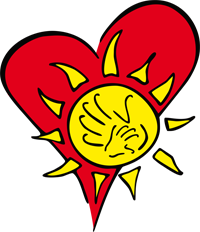 Woche vom 23.3. bis 27.3.2020			Klasse: 1bViel Spaß und Erfolg beim Üben wünscht dir deine Klassenlehrerin Frau Hansen!WochentagDeutsch√Mathematik√HS√MontagGW üben (z.B. Dosendiktat)Abl. Lesetext „Ein besonderer Stein“F. S. 88Abl.2 GrundaufgabenJahreskreis Monate, Jahreszeiten festigenFrühblüher festigenDienstagAbschreiben F. Deckel hinten Nr.4GW üben (z.B. Würfeldiktat)Leseblatt 1Rb. S.90 Nr.1 erläutern und Nr.2,3 ins Üh.Gezogenen Rand kontrollieren!MittwochAbschreibübung F.S. 83 N.2GW üben und Buchstaben und Wörter diktierenLeseblatt 2Rb.S.90 Nr.4,5 ins Üh.Rb. S.91 Nr.1,2Löschblatt kontrollieren!Ah. S.40 „Das Jahr der Amsel“Einzuklebende Bilder liegen im Heft!Erzähle zu den Bildern! Zusammenhängendes Sprechen im Satz.DonnerstagAbl. Bild-Wort-Satz kleben und lesenAbschreibübung F.S88 Nr.3 ins Üh.Löschblatt kontrollieren!Rb.S.91 Nr.3,4 ins Üh.Abl. „Tagebuch eines Meisenpaares“ basteln und lesen(in Kinderlexika heimische Vögel ansehen und besprechen)FreitagSchönschreibübung ins Üh. ->je eine Zeile (ß,v,u,p,d,b)Leseblatt 1 und 2 festigenGedicht übenRb. S.91 Nr.5Ah. S.65 Nr.1,2Das geht immerLesen, lesen, lesen!Hörübungen: was hörst du als ersten Laut, zweiten L.,…Grundaufgaben mündl. üben!(Wettrechnen)BemerkungenBitte auf sauberes und fehlerfreies Abschreiben achten, richtigen Bewegungsablauf und SelbstkontrolleBitte beim Schreiben ins Heft auf ordentliches Schreiben achten. Einer unter Einer, Zehner unter Zehner!